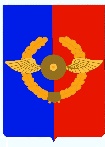 Российская ФедерацияА Д М И Н И С Т Р А Ц И Я Среднинского городского поселенияУсольского муниципального районаИркутской областиПОСТАНОВЛЕНИЕОт 04.04.2024 г.                                                                                      № 27р.п. СреднийО порядке формирования и ведения плана финансово-хозяйственной деятельности бюджетных и автономных учрежденийВ соответствии со статьей 165 Бюджетного кодекса Российской Федерации, положением о бюджетном процессе  Среднинского городского поселения Усольского муниципального района Иркутской области, утвержденным решением Думы Среднинского городского поселения Усольского муниципального района Иркутской области от 30 июня 2022 года № 190 «Об утверждении Положения о бюджетном процессе в Среднинском городском поселении Усольского муниципального района Иркутской области» (в редакции от 31 января 2024 года № 49) руководствуясь статьями 9.1, 9.2 Устава Среднинского муниципального образования, администрация Среднинского городского поселения Усольского муниципального района Иркутской областиП О С Т А Н О В Л Я Е Т:1. Утвердить порядок формирования и ведения плана финансово-хозяйственной деятельности бюджетных и автономных учреждений Среднинского городского поселения Усольского муниципального района Иркутской области.2. Настоящее постановление вступает в силу с даты его официального подписания и распространяется на правоотношения, возникшие при составлении и исполнении бюджета Среднинского городского поселения Усольского муниципального района Иркутской области с 1 января 2023 г.         3. Опубликовать данное постановление в газете «Информационный
бюллетень городского поселения Среднинского муниципального
образования» и на официальном сайте администрации Среднинского
городского поселения Усольского муниципального района Иркутской
области в сети Интернет http://srednyadm.ru. 4. Контроль за исполнением настоящего постановления оставляю за собой.Глава Среднинского городского поселенияУсольского муниципального образованияИркутской области                                                                           М.А. Семёнова ИСПОЛНИТЕЛЬ:Главный инспектор попланированию иформированию бюджета          __________    __________ А.А. Шмалькот. 89025760245СОГЛАСОВАНО: Главный специалист поюридическим вопросам и нотариальным действиям         __________   ____________ А.В. ШегнагаевРАССЫЛКА:1 экз. – печать;1 экз. – сайт;1 экз. – бухгалтерия.Электронная версия правового акта и приложений к нему соответствует бумажному носителю.Приложение
к постановлению администрации 
Среднинского городского поселения Усольского муниципального района Иркутской области 
от 04.04.2024 г. № 27Порядоксоставления и утверждения плана финансово-хозяйственной деятельности бюджетных и автономных учреждений Среднинского городского поселения Усольского района1. Общие положенияНастоящий Порядок составления и утверждения плана финансово-хозяйственной деятельности бюджетных и автономных учреждений Среднинского городского поселения Усольского района (далее - учреждение), разработан в целях обеспечения единого подхода к составлению и утверждению плана финансово-хозяйственной деятельности учреждения, повышения эффективности работы, выявления и использования резервов, усиления контроля за деятельностью учреждения (далее - Порядок).Порядок разработан в соответствии с Требованиями к составлению и утверждению плана финансово-хозяйственной деятельности государственных (муниципальных) учреждений (далее - План), утвержденных приказом Министерства финансов Российской Федерации от 31 августа 2018 года № 186н (ред. от 25.08. 2022).Учреждение обеспечивает открытость и доступность Плана с учетом требований законодательства Российской ФедерацииУчреждение составляет План в соответствии с настоящим Порядком.Настоящий Порядок устанавливает следующие положения для составления и утверждения Плана:сроки и порядок составления проекта Плана;формирование обоснований (расчетов) плановых показателей поступлений и выплат;сроки и порядок утверждения Плана;порядок внесения изменений в План.Настоящий Порядок определяет:правила составления и утверждения Плана;этапы подготовки и утверждения Плана;состав показателей, величины которых подлежат обязательному отражению в Плане, в том числе состав утверждаемых показателей эффективности деятельности учреждения;План составляется и утверждается на текущий финансовый год, на очередной финансовый год и плановый период и действует в течение срока действия решения Думы Администрации Среднинского городского поселения Усольского муниципального района Иркутской области.2. Сроки и порядок составления проекта ПланаРуководитель учреждения ежегодно в срок до 1 октября года, предшествующего плановому году, представляет в Учредителю проект Плана на очередной финансовый год и на плановый период.Вместе с проектом Плана представляются расчеты плановых показателей выплат по форме таблиц Приложения 2 настоящего Порядка с приложением пояснительной записки к Плану.Проект Плана и расчеты к нему являются обоснованием необходимого размера бюджетных ассигнований при формировании бюджета Администрации Среднинского городского поселения Усольского муниципального района Иркутской области на очередной финансовый год и на плановый период.Учредитель проводит проверку и анализ представленного учреждением проекта Плана и в случае наличия замечаний и предложений направляет их в адрес руководителя учреждения в течение 10 рабочих дней со дня поступления проекта Плана в Администрацию Среднинского городского поселения Усольского муниципального района Иркутской области.План составляется по форме Приложения 1 к настоящему Порядку на основании обоснований (расчетов) плановых показателей поступлений и выплат, требования к формированию которых установлены в разделе 3 настоящего Порядка.План составляется по кассовому методу в рублях с точностью до двух знаков после запятой.При составлении Плана устанавливается (уточняется) плановый объем поступлений и выплат денежных средств.План состоит из таблиц Приложения 1 к настоящему Порядку:титульный лист, таблица I "Поступления и выплаты" (далее - Таблица I);таблица II "Сведения по выплатам на закупки товаров, работ, услуг" (далее - Таблица II).Показатели Плана по поступлениям и выплатам (Таблица I) формируются учреждением на этапе формирования проекта бюджета на очередной финансовый год и плановый период, исходя из представленной Учредителем информации о планируемых объемах расходных обязательств:с учетом планируемых объемов поступлений:субсидий на финансовое обеспечение выполнения муниципального задания учреждением;субсидий, предоставляемых в соответствии с абзацем вторым пункта 1 статьи 78.1 Бюджетного кодекса Российской Федерации (далее –целевые субсидии), и целей их предоставления;субсидий на осуществление капитальных вложений в объекты капитального строительства муниципальной собственности или приобретение объектов недвижимого имущества в муниципальную собственность;грантов, в том числе в форме субсидий, предоставляемых из бюджетов бюджетной системы Российской Федерации;доходов от иной приносящей доход деятельности, предусмотренной уставом учреждения;безвозмездных поступлений;публичных обязательств перед физическими лицами в денежной форме, полномочия по исполнению которых от имени органа местного самоуправления планируется передать в установленном порядке учреждению;иных доходов, которые учреждение планирует получить при оказании услуг, выполнении работ за плату сверх установленного муниципального задания, а в случаях, установленных федеральным законом, в рамках муниципального задания.с учетом планируемых объемов выплат, связанных с осуществлением деятельности, предусмотренной уставом учреждения.Показатели Плана и обоснования (расчеты) плановых показателей должны формироваться по соответствующим кодам (составным частям кода) бюджетной классификации Российской Федерации в части:планируемых поступлений:от доходов - по коду аналитической группы подвида доходов бюджетов классификации доходов бюджетов;от возврата дебиторской задолженности прошлых лет - по коду аналитической группы вида источников финансирования дефицитов бюджетов классификации источников финансирования дефицитов бюджетов;планируемых выплат:по расходам - по кодам видов расходов классификации расходов бюджетов;по возврату в бюджет остатков субсидий прошлых лет - по коду аналитической группы вида источников финансирования дефицитов бюджетов классификации источников финансирования дефицитов бюджетов;по уплате налогов, объектом налогообложения которых являются доходы (прибыль) учреждения, - по коду аналитической группы подвида доходов бюджетов классификации доходов бюджетов.Плановые показатели по поступлениям (Таблица I) формируются учреждением в разрезе источников поступлений (федеральный/окружной/местный бюджет, от приносящей доход деятельности и т.д.), муниципальных программ, муниципальных заданий, целевых субсидий и т.д., а также видов поступлений, указанных в пункте 2.5.1 настоящего Порядка.Справочно указываются суммы публичных обязательств перед физическим лицом, подлежащих исполнению в денежной форме, полномочия по исполнению которых от имени органа местного самоуправления передаются в установленном порядке учреждению, а также средства, поступившие во временное распоряжение учреждения.Поступления из бюджетов всех уровней формируются учреждением на основании информации, представленной Учредителем на этапе составления проекта бюджета на очередной финансовый год и плановый период.Поступления от приносящей доход деятельности рассчитываются учреждением исходя из планируемого объема оказания услуг (выполнения работ) и планируемой стоимости их реализации.Неиспользованные остатки средств субсидии на начало очередного финансового года включаются в плановые показатели по поступлениям в Плане и могут быть использованы только по согласованию с Учредителем.Плановые показатели по выплатам формируются учреждением в соответствии с настоящим Порядком в разрезе соответствующих показателей, содержащихся в Таблице 1.Расчеты плановых показателей по выплатам формируются раздельно по источникам их финансового обеспечения, в разрезе муниципального задания, целевых мероприятий, видов работ (услуг), а также в разрезе КОСГУ в соответствии с приказом Минфина России от 24.05.2022 № 82н (ред. от 13.11.2023) «О Порядке формирования и применения кодов бюджетной классификации Российской Федерации, их структуре и принципах назначения». Плановые объемы выплат, связанные с выполнением учреждением муниципального задания, утвержденного Учредителем на очередной финансовый год и плановый период, формируются с учетом нормативных затрат, утвержденных Учредителем.К представляемому на утверждение проекту Плана прилагается расчеты плановых показателей по выплатам, по формам согласно Приложению 2 к настоящему Порядку.Учреждение вправе применять дополнительные расчеты показателей, отраженных в таблицах Приложения 2 к настоящему Порядку, в соответствии с разработанными ими дополнительными таблицами.3. Формирование обоснований (расчетов) плановых
показателей поступлений и выплатОбоснования (расчеты) плановых показателей поступлений формируются на основании расчетов соответствующих доходов с учетом возникшей на начало финансового года задолженности перед учреждением по доходам и полученных на начало текущего финансового года предварительных платежей (авансов) по договорам (контрактам, соглашениям).Обоснования (расчеты) плановых показателей выплат формируются на основании расчетов соответствующих расходов с учетом произведенных на начало финансового года предварительных платежей (авансов) по договорам (контрактам, соглашениям), сумм излишне уплаченных или излишне взысканных налогов, пени, штрафов, а также принятых и неисполненных на начало финансового года обязательств.Расчеты доходов формируются:по доходам от оказания услуг (выполнения работ) (в том числе в виде субсидии на финансовое обеспечение выполнения муниципального задания);по доходам в виде штрафов, возмещения ущерба (в том числе включая штрафы, пени и неустойки за нарушение условий контрактов (договоров);по доходам в виде безвозмездных денежных поступлений (в том числе грантов, пожертвований);по доходам в виде целевых субсидий, а также субсидий на осуществление капитальных вложений;по доходам от операций с активами (в том числе доходы от реализации неиспользуемого имущества, утиля, невозвратной тары, лома черных и цветных металлов).Расчет доходов от использования собственности осуществляется на основании информации о плате (тарифе, ставке) за использование имущества за единицу (объект, квадратный метр площади) и количества единиц предоставляемого в пользование имущества.Расчет доходов от оказания услуг (выполнения работ) сверх установленного муниципального задания осуществляется исходя из планируемого объема оказания платных услуг (выполнения работ) и их планируемой стоимости.Расчет доходов от оказания услуг (выполнения работ) в рамках установленного муниципального задания в случаях, установленных федеральным законом, осуществляется в соответствии с объемом услуг (работ), установленных муниципальным заданием, и платой (ценой, тарифом) за указанную услугу (работу).Расчет доходов в виде штрафов, средств, получаемых в возмещение ущерба (в том числе страховых возмещений), при наличии решения суда, исполнительного документа, решения о возврате суммы излишне уплаченного налога, принятого налоговым органом, решения страховой организации о выплате страхового возмещения при наступлении страхового случая осуществляется в размере, определенном указанными решениями.Расчет доходов от иной приносящей доход деятельности осуществляется с учетом стоимости услуг по одному договору, среднего количества указанных поступлений за последние три года и их размера, а также иных прогнозных показателей в зависимости от их вида.Расчеты плановых показателей по выплатам формируются по видам расходов с учетом норм трудовых, материальных, технических ресурсов, используемых для оказания муниципальным учреждением услуг (выполнения работ), с учетом требований, установленных нормативными правовыми актами, в том числе ГОСТами, СНиПами, СанПиНами, стандартами, порядками и регламентами (паспортами) оказания муниципальных услуг.Цены (тарифы) (за исключением регулируемых тарифов) на услуги и товары, необходимые для расчета плановых показателей по выплатам, подтверждаются коммерческими предложениями, счетами, счетами-фактурами, договорами, данными с официальных сайтов в информационно-телекоммуникационной сети "Интернет" производителей и поставщиков и т.д., в форме расчета средней цены.В расчет плановых показателей выплат персоналу включаются расходы на оплату труда, компенсационные выплаты, включая пособия, выплачиваемые из фонда оплаты труда, а также страховые взносы на обязательное пенсионное страхование, на обязательное социальное страхование на случай временной нетрудоспособности и в связи с материнством, на обязательное социальное страхование от несчастных случаев на производстве и профессиональных заболеваний, на обязательное медицинское страхование.При расчете плановых показателей по оплате труда учитывается расчетная численность работников, включая основной персонал, вспомогательный персонал, административно-управленческий персонал, обслуживающий персонал, расчетные должностные оклады, ежемесячные надбавки к должностному окладу, стимулирующие выплаты, компенсационные выплаты, в том числе за работу с вредными и (или) опасными условиями труда, при выполнении работ в других условиях, отклоняющихся от нормальных, а также иные выплаты, предусмотренные законодательством Российской Федерации, локальными нормативными актами учреждения.При расчете плановых показателей страховых взносов в Пенсионный фонд Российской Федерации на обязательное пенсионное страхование, в Фонд социального страхования Российской Федерации на обязательное социальное страхование на случай временной нетрудоспособности и в связи с материнством, в Федеральный фонд обязательного медицинского страхования на обязательное медицинское страхование, а также страховых взносов на обязательное социальное страхование от несчастных случаев на производстве и профессиональных заболеваний учитываются тарифы страховых взносов, установленные законодательством Российской Федерации.При расчете плановых показателей прочих выплат компенсационного характера персоналу учреждения, не включаемых в фонд оплаты труда, учитываются выплаты по возмещению работникам расходов, связанных со служебными командировками, возмещению расходов на прохождение медицинского осмотра, иные компенсационные выплаты работникам, предусмотренные законодательством Российской Федерации, локальными нормативными актами учреждения.Расчет расходов на выплаты по социальному обеспечению и иным выплатам, не связанным с выплатами работникам, возникающими в рамках трудовых отношений (расходов по социальному обеспечению населения вне рамок систем государственного пенсионного, социального, медицинского страхования), а также выплат бывшим работникам учреждений, в том числе к памятным датам, профессиональным праздникам, осуществляется с учетом количества планируемых выплат в год и их размера.Расчет расходов на уплату налога на имущество, земельного налога, транспортного налога формируется с учетом объекта налогообложения, особенностей определения налоговой базы, налоговой ставки, а также налоговых льгот, оснований и порядка их применения, порядка и сроков уплаты по каждому налогу в соответствии с законодательством Российской Федерации о налогах и сборах.Расчет расходов на уплату прочих налогов и сборов, других платежей, являющихся в соответствии с бюджетным законодательством Российской Федерации доходами соответствующего бюджета, осуществляется с учетом вида платежа, порядка их расчета, порядка и сроков уплаты по каждому виду платежа.3.13. Расчет прочих расходов (кроме расходов на закупку товаров, работ, услуг) осуществляется по видам выплат с учетом количества планируемых выплат в год и их размера.Расчет расходов (за исключением расходов на закупку товаров, работ, услуг) осуществляется раздельно по источникам их финансового обеспечения.В расчет расходов на закупку товаров, работ, услуг включаются расходы на оплату услуг связи, транспортных услуг, коммунальных услуг, на оплату аренды имущества, содержание имущества, прочих работ и услуг (к примеру, услуг по страхованию, в том числе обязательному страхованию гражданской ответственности владельцев транспортных средств, медицинских осмотров, информационных услуг, консультационных услуг, экспертных услуг, типографских работ, научно-исследовательских работ), определяемых с учетом требований к закупаемым заказчиками отдельным видам товаров, работ, услуг в соответствии с законодательством Российской Федерации о контрактной системе в сфере закупок товаров, работ для обеспечения государственных и муниципальных нужд.Расчет расходов на услуги связи должен учитывать количество абонентских номеров, подключенных к сети связи, цены услуг связи, ежемесячную абонентскую плату в расчете на один абонентский номер, количество месяцев предоставления услуги; размер повременной оплаты междугородних, международных и местных телефонных соединений, а также стоимость услуг при повременной оплате услуг телефонной связи; количество пересылаемой корреспонденции, в том числе с использованием фельдъегерской и специальной связи, стоимость пересылки почтовой корреспонденции за единицу услуги, стоимость аренды интернет-канала, повременной оплаты за интернет-услуги или оплата интернет-трафика.Расчет расходов на транспортные услуги осуществляется с учетом видов услуг по перевозке (транспортировке) грузов, пассажирских перевозок и стоимости указанных услуг.Расчет расходов на коммунальные услуги осуществляется исходя из расходов на электроснабжение, теплоснабжение, горячее водоснабжение, холодное водоснабжение и водоотведение с учетом количества объектов, тарифов на оказание коммунальных услуг (в том числе с учетом применяемого одноставочного, дифференцированного по зонам суток или двуставочного тарифа на электроэнергию), расчетной потребности планового потребления услуг.Расчеты расходов на аренду имущества, в том числе объектов недвижимого имущества, осуществляется с учетом арендуемой площади (количества арендуемого оборудования, иного имущества), количества месяцев (суток, часов) аренды, цены аренды в месяц (сутки, час), а также стоимости возмещаемых услуг (по содержанию имущества, его охране, потребляемых коммунальных услуг).Расчеты расходов на содержание имущества осуществляются с учетом планов ремонтных работ и их сметной стоимости, определенной с учетом необходимого объема ремонтных работ, графика регламентно-профилактических работ по ремонту оборудования, требований к санитарно-гигиеническому обслуживанию, охране труда (включая уборку помещений и территории, вывоз твердых бытовых отходов, мойку, химическую чистку, дезинфекцию, дезинсекцию), а также правил его эксплуатации.Расчет расходов на обязательное страхование, в том числе на обязательное страхование гражданской ответственности владельцев транспортных средств, страховой премии (страховых взносов) осуществляется с учетом количества застрахованных работников, застрахованного имущества, базовых ставок страховых тарифов и поправочных коэффициентов к ним, определяемых с учетом характера страхового риска и условий договора страхования, в том числе наличия франшизы и ее размера.Расчет расходов на повышение квалификации (профессиональную переподготовку) осуществляется с учетом требований законодательства Российской Федерации, количества работников, направляемых на повышение квалификации, и цены обучения одного работника по каждому виду дополнительного профессионального образования.Расчет расходов на оплату услуг и работ (медицинских осмотров, информационных услуг, консультационных услуг, экспертных услуг, научно-исследовательских работ, типографских работ), не указанных в пунктах 3.18-     3.23 настоящего Порядка, осуществляется на основании расчетов необходимых выплат с учетом численности работников, потребности в информационных системах, количества проводимых экспертиз, количества приобретаемых печатных и иных периодических изданий, определяемых с учетом специфики деятельности учреждения, предусмотренной уставом учреждения.Расчеты расходов на приобретение объектов движимого имущества (в том числе оборудования, транспортных средств, мебели, инвентаря, бытовых приборов) осуществляются с учетом среднего срока эксплуатации указанного имущества, норм обеспеченности (при их наличии), потребности учреждения в таком имуществе, информации о стоимости приобретения необходимого имущества, определенной методом сопоставимых рыночных цен (анализа рынка), заключающемся в анализе информации о рыночных ценах идентичных (однородных) товаров, работ, услуг, в том числе о ценах производителей (изготовителей) указанных товаров, работ, услуг, по данным органов государственной статистики, а также средств массовой информации и специальной литературы, включая официальные сайты в информационно-телекоммуникационной сети "Интернет" производителей и поставщиков. Расчеты расходов на приобретение материальных запасов осуществляются с учетом потребности горюче-смазочных и строительных материалах, мягком инвентаре и специальной одежде, обуви, запасных частях к оборудованию и транспортным средствам, хозяйственных товарах и канцелярских принадлежностях, а также наличия указанного имущества в запасе и (или) необходимости формирования экстренного (аварийного) запаса, в соответствии с нормами обеспеченности таким имуществом, выраженными в натуральных показателях.Расчет расходов на осуществление капитальных вложений:в целях капитального строительства объектов недвижимого имущества (реконструкции, в том числе с элементами реставрации, технического перевооружения) осуществляется с учетом сметной стоимости объектов капитального строительства, рассчитываемой в соответствии с законодательством о градостроительной деятельности Российской Федерации;в целях приобретения объектов недвижимого имущества осуществляется с учетом стоимости приобретения объектов недвижимого имущества, определяемой в соответствии с законодательством Российской Федерации, регулирующим оценочную деятельность в Российской Федерации. Расчеты расходов на закупку товаров, работ, услуг должны соответствовать в части планируемых к заключению контрактов (договоров):показателям плана закупок товаров, работ, услуг для обеспечения муниципальных нужд, формируемого в соответствии с требованиями законодательства Российской Федерации о контрактной системе в сфере закупок товаров, работ, для обеспечения муниципальных нужд, в случае осуществления закупок в соответствии с Федеральным законом от 05.04.2013 № 44-ФЗ "О контрактной системе в сфере закупок товаров, работ, услуг для обеспечения государственных и муниципальных нужд (далее - Федеральный закон № 44-ФЗ); Общая сумма расходов учреждения на закупки товаров, работ, услуг, отраженная в Плане, подлежит детализации в плане закупок товаров, работ, услуг для обеспечения муниципальных нужд, формируемом в соответствии с законодательством Российской Федерации о контрактной системе в сфере закупок товаров, работ, услуг для обеспечения муниципальных нужд (далее - план график) согласно Федерального закона № 44-ФЗ.Показатели выплат по расходам на закупку товаров, работ, услуг учреждения подлежат отражению в Таблице 2 Приложения 1 к настоящему Порядку. Расчеты расходов, связанных с выполнением учреждением муниципального задания, могут осуществляться с превышением нормативных затрат, определенных в порядке, установленном соответственно Правительством Российской Федерации, высшим исполнительным органом государственной власти субъекта Российской Федерации, местным органом самоуправления в соответствии с абзацем первым пункта 4 статьи 69.2 Бюджетного кодекса Российской Федерации, в пределах общего объема средств субсидии на финансовое обеспечение выполнения муниципального задания. Объемы планируемых выплат, источником финансового обеспечения которых являются поступления от оказания (выполнения) учреждением услуг (работ), относящихся в соответствии с уставом к его основным видам деятельности, предоставление которых для физических и юридических лиц осуществляется на платной основе, формируются учреждением в соответствии с порядком определения платы, утвержденным Учредителем.4. Сроки и Порядок утверждения ПланаПроект Плана на очередной финансовый год и плановый период представляется Учредителю не позднее 30 сентября текущего года. Проект Плана рассматривается на заседании Думы при Администрации Среднинского городского поселения Усольского муниципального района Иркутской области.План подписывается должностным лицом, ответственным за содержащиеся в них данных - руководителем учреждения (уполномоченным им лицом), главным бухгалтером (руководителем финансово-экономической службы учреждения) или иным уполномоченным руководителем лицом, исполнителем документа, заверяется гербовой печатью.План рассматривается Учредителем в течение 5 рабочих дней со дня его поступления и при отсутствии замечаний согласовывается с главой администрации и направляется учреждению на утверждение руководителем учреждения (уполномоченным им лицом).При наличии замечаний План возвращается учреждению для последующей доработки.Повторное направление учреждением доработанного Плана осуществляется, в течение 5 дней со дня поступления указанных документов в учреждение.4.3. План учреждения (План с учетом изменений) утверждается руководителем (уполномоченным им лицом) учреждения.4.3.1. 	План необходимо утвердить до начала того финансового года, на который он составляется. Конкретные сроки утверждения определяет учредитель.5. Порядок внесения изменений в ПланВ целях внесения изменений составляется новый План, показатели которого не должны вступать в противоречие в части кассовых операций по выплатам, проведенным до внесения изменения в План, а также с показателями планов закупок, указанных в пункте 3.28 настоящего Порядка.Внесение изменений в План осуществляется на основании решения Думы о бюджете на очередной финансовый год и на плановый период, передвижек бюджетных ассигнований и при наличии соответствующих обоснований и расчетов на величину измененных показателей.Решение о внесении изменений в План принимается руководителем учреждения и осуществляется в соответствии с требованиями настоящего Порядка.Изменение показателей Плана в течение текущего финансового года должно осуществляться в связи с:а)	использованием остатков средств на начало текущего финансового года, в том числе неиспользованных остатков целевых субсидий и субсидий на осуществление капитальных вложений;б)	изменением объемов планируемых поступлений, а также объемов и (или) направлений выплат, в том числе в связи с:- изменением объема предоставляемых субсидий на финансовое обеспечение муниципального задания, целевых субсидий, субсидий на осуществление капитальных вложений, грантов;изменением объема услуг (работ), предоставляемых за плату;изменением объемов безвозмездных поступлений от юридических и физических лиц;поступлением средств дебиторской задолженности прошлых лет, не включенных в показатели Плана при его составлении;увеличением выплат по неисполненным обязательствам прошлых лет, не включенных в показатели Плана при его составлении;в)	проведением реорганизации учреждения.Показатели Плана после внесения в них изменений, предусматривающих уменьшение выплат, не должны быть меньше кассовых выплат по указанным направлениям, произведенных до внесения изменений в показатели Плана.5.4. Внесение изменений в показатели Плана по поступлениям и (или) выплатам должно формироваться путем внесения изменений в соответствующие обоснования (расчеты) плановых показателей поступлений и выплат, сформированные при составлении Плана, за исключением случаев, предусмотренных пунктом 5.5 настоящего ПорядкаУчреждение по решению Учредителя вправе осуществлять внесение изменений в показатели Плана без внесения изменений в соответствующие обоснования (расчеты) плановых показателей поступлений и выплат исходя из информации, содержащейся в документах, являющихся основанием для поступления денежных средств или осуществления выплат, ранее не включенных в показатели Плана:а)	при поступлении в текущем финансовом году:сумм возврата дебиторской задолженности прошлых лет;сумм, поступивших в возмещение ущерба, недостач, выявленных в текущем финансовом году;сумм, поступивших по решению суда или на основании исполнительных документов;б)	при необходимости осуществления выплат:по возврату в бюджет бюджетной системы Российской Федерации субсидий, полученных в прошлых отчетных периодах;по возмещению ущерба;по решению суда, на основании исполнительных документов;по уплате штрафов, в том числе административных.При внесении изменений в показатели Плана в случае проведения реорганизации учреждения:а)	в форме присоединения, слияния - показатели Плана учреждения-правопреемника формируются с учетом показателей Планов реорганизуемых учреждений, прекращающих свою деятельность путем построчного объединения (суммирования) показателей поступлений и выплат;б)	в форме выделения - показатели Плана учреждения, реорганизованного путем выделения из него других учреждений, подлежат уменьшению на показатели поступлений и выплат Планов вновь возникших юридических лиц;в)	в форме разделения - показатели Планов вновь возникших юридических лиц формируются путем разделения соответствующих показателей поступлений и выплат Плана реорганизованного учреждения, прекращающего свою деятельность.После завершения реорганизации показатели поступлений и выплат Планов реорганизованных юридических лиц при суммировании должны соответствовать показателям Планов учреждений до начала реорганизации.В случае изменения подведомственности учреждения План составляется в порядке, установленном органом местного самоуправления, который после изменения подведомственности будет осуществлять в отношении муниципального бюджетного учреждения функции и полномочия учредителя.         5.8. Утвержденный План размещается учреждением в информационно-телекоммуникационной сети «Интернет» на официальном сайте не позднее 5 рабочих дней, следующих за днем утверждения Плана, в соответствии с Порядком предоставления информации государственным (муниципальным) учреждением, ее размещения на официальном сайте в сети Интернет и ведения указанного сайта, утвержденным приказом Министерства финансов Российской Федерации от 21 июля 2011 г. № 86н (ред. от 27.12.2015).Глава Среднинского городского поселенияУсольского муниципального районаИркутской области                                                                       М.А. Семёнова                                                     Приложение 1
                                                                                                                                                                                                     к постановлению администрации 
                                                                                                                                                                                                    Среднинского городского поселения                                                                                                                                                                                                     Усольского муниципального района                                                                                                                                                                                                                                              Иркутской области 
                                                                                                                                                                                                                                             от 04.04.2024г. №27	Утверждаю                                                                                                                                       (наименование должности уполномоченного лица)                                                                                                                                                                                                                                        (наименование органа-учредителя (учреждения)                                                                                                                                                                  подпись                                                   расшифровка подписи от "__» ___________ 20__ г.Орган, осуществляющий 		функции и	Дата полномочия 	учредителя                                                                                                                                        по Сводному реестру 		     	          	глава по БКУчреждение                                                                                                                            по Сводному реестру 	Единица измерения: руб	ИНН                                                                                                                                                                                                                                                      КПП	по ОКЕИ			Поступления и выплаты                                                                  Таблица 1Наименование должности 	                                                     подпись 	        расшифровка подписиГлавный бухгалтер  	                                                  подпись                                                        расшифровка подписиИсполнитель		                                                  подпись                                                        расшифровка подписи	«____»   _____________   20__гТаблица 2Сведения по выплатам па закупки товаров, работ, услугРуководитель учреждения(уполномоченное лицо учреждения)	                                                                (должность) (подпись) (расшифровка подписи)Исполнитель                       (должность) (фамилия, инициалы) (телефон)	СОГЛАСОВАНО   	                                   наименование должности уполномоченного лица органа-учредителя	дата	подписьКоды383НаименованиепоказателяКод строк иКод по бюджетной классификации РФАналитический код Объем финансового обеспечения в рублях с точностью до двух знаков после запятойОбъем финансового обеспечения в рублях с точностью до двух знаков после запятойОбъем финансового обеспечения в рублях с точностью до двух знаков после запятойОбъем финансового обеспечения в рублях с точностью до двух знаков после запятойОбъем финансового обеспечения в рублях с точностью до двух знаков после запятойОбъем финансового обеспечения в рублях с точностью до двух знаков после запятойОбъем финансового обеспечения в рублях с точностью до двух знаков после запятойОбъем финансового обеспечения в рублях с точностью до двух знаков после запятойОбъем финансового обеспечения в рублях с точностью до двух знаков после запятойОбъем финансового обеспечения в рублях с точностью до двух знаков после запятойОбъем финансового обеспечения в рублях с точностью до двух знаков после запятойНаименованиепоказателяКод строк иКод по бюджетной классификации РФАналитический код Всего на 20 г.текущий фин. годв том числев том числев том числеВсего на плановый периодВсего на плановый периодВсего на плановый периодВсего на плановый периодВсего на плановый периодВсего на плановый периодНаименованиепоказателяКод строк иКод по бюджетной классификации РФАналитический код Всего на 20 г.текущий фин. годСубсидии на финансовое обеспечение выполнения муниципального задания, всего, в том числепоступления от иной приносящейдоход    деятельноетипоступления от иной приносящейдоход    деятельноетиБезвозмездные поступления, всегона 20	г. первыйгод планового периодана 20	г. первыйгод планового периодана 20	г. второйгод планового периодана 20	г. второйгод планового периодаза пределами планового периодаза пределами планового периодаНаименованиепоказателяКод строк иКод по бюджетной классификации РФАналитический код Всего на 20 г.текущий фин. годСубсидии на финансовое обеспечение выполнения муниципального задания, всего, в том числеВсего, в том числеиз них гран тыБезвозмездные поступления, всегоСубсидии на финансовое обеспечение выполнения муниципального задания, всегопоступления от иной приносящей ДОХОД деятельности, всегоСубсидии на финансовое обеспечение выполнения муниципального задания, всегопоступления от инойприносящейдоход деятельностиСубсидии на финансовое обеспечение выполнения муниципального задания, всегопоступления от иной приносящейДОХОД деятельности, всего123456789101112131415Остаток средств на начало текущего финансового года <5>0001XXОстаток средств на конец текущего финансового года <5>0002XXДоходы, всего1000в том числе:доходы отсобственности, всего1100120в том числе:1110доходы от оказания услуг, работ, компенсации затрат учреждений, всего1200130в том числе:субсидии на финансовое обеспечениевыполнения муниципального задания за счет средств бюджета публично-правового образования, создавшего учреждение, всего1210130в том числе:субсидии на финансовое обеспечениевыполнения муниципального задания за счет средств бюджета Федерального фонда обязательного1220130в том числе:доходы от оказания платных услуг (работ) потребителям соответствующих услуг (работ), всего1230130в том числе:доходы от штрафов, пеней, иных сумм принудительного изъятия, всего1300140в том числе:1310140безвозмездные денежные поступления, всего1400150в том числе:1410150прочие доходы, всего1500180в том числе:целевые субсидии, всего1510180в том числе:субсидии на осуществление капитальных вложений, всего1520180в том числе:доходы от операций с активами, всего1900в том числе:прочие поступления, всего <б>1980Xв том числе:увеличение остатков денежных средств за счет возврата дебиторской задолженности прошлых лет1981510Расходы, всего2000Xв том числе:на: выплаты персоналу всего:2100Xиз них:оплата труда2110111прочие выплаты персоналу, в том числекомпенсационного характера.иные выплаты, за исключением фонда оплаты труда учреждения, длявыполнения отдельных полномочийвзносы по обязательному социальному страхованию на выплаты по оплате труда работников и иные выплаты работникам учреждений, всего2140119в том числе:навыплаты по оплате труда2141119наиные выплатыработникам2142119денежное довольствие военнослужащих и сотрудников, имеющих специальные звания2150131иные выплаты военнослужащим и сотрудникам, имеющим специальные звания2160134страховые взносы на обязательноесоциальноестрахование в части2170139выплат персоналу, подлежащих обложениюстраховыми взносамивыплат персоналу, подлежащих обложениюстраховыми взносамив том числе:в том числе:на оплату труда стажеровна оплату труда стажеров21712171139139на иные выплаты гражданским лицам (денежное содержание)на иные выплаты гражданским лицам (денежное содержание)21722172139139социальные и иные выплаты населению, всегосоциальные и иные выплаты населению, всего22002200300300в том числе:в том числе:социальные выплаты гражданам, кроме публичных нормативных социальных выплатсоциальные выплаты гражданам, кроме публичных нормативных социальных выплат22102210320320из них:из них:пособия, компенсации и иные социальные выплаты гражданам, кроме публичных нормативных обязательствпособия, компенсации и иные социальные выплаты гражданам, кроме публичных нормативных обязательств22112211321321выплата стипендий, осуществление иных расходов на социальнуювыплата стипендий, осуществление иных расходов на социальную22202220340340поддержку обучающихся за счет средств стипендиального фондана премирование физических лиц за достижения в области культуры, искусства, образования, науки и техники, а также на предоставление грантов с целью поддержки проектов в области науки, культуры и искусства22302230350350социальное обеспечение детей- сирот и детей, оставшихся без попечения родителей22402240360360уплата налогов, сборов и иных платежей, всего23002300850850налог на имущество организаций и земельный налог, всего, в том числе2310851иные налоги(включаемые в состав расходов) в бюджеты бюджетной системы2320852РоссийскойФедерации, а также государственная пошлинауплата штрафов (в том числе административных), пеней, иных платежей2330безвозмездные перечисления организациям и физическим лицам, всего2400из них:гранты, предоставляемыедругим организациями физическим лицам2410взносы в международные организации2420платежи в целях обеспеченияреализации соглашений справительствами иностранных государств и международными организациями2430прочие выплаты (кроме выплат на закупку товаров,2500в том числе:исполнение судебных актов РоссийскойФедерации и мировых соглашений по возмещению вреда, причиненного в результате деятельности учреждения25202520831831расходы на закупку товаров, работ, услуг, всего <7>26002600XXв томчисле:закупку научно-исследовательских и опытно конструкторских работ26102610241241закупку товаров, работ, услуг в сфере информационно- коммуникационных технологий26202620242242закупку товаров, работ, услуг в целях капитальногоремонта муниципального имущества, всего26302630243243числе:числе:прочую закупку товаров, работ и услуг, всегопрочую закупку товаров, работ и услуг, всего2640244244в томчисле:в томчисле:капитальные вложения в объекты муниципальной собственности, всегокапитальные вложения в объекты муниципальной собственности, всего2650400400втом числе:втом числе:приобретение объектовнедвижимогоимуществамуниципальнымиучреждениямиприобретение объектовнедвижимогоимуществамуниципальнымиучреждениями2651406406строительство (реконструкция) объектовнедвижимогоимуществамуниципальнымиучреждениямистроительство (реконструкция) объектовнедвижимогоимуществамуниципальнымиучреждениями2652407407Выплаты, уменьшающие доход, всего <8>Выплаты, уменьшающие доход, всего <8>3000100100в том числе:в том числе:налог на прибыльприбыль <8>ЗОЮЗОЮналог надобавленнуюстоимость <8>3020прочие налоги, уменьшающие доход <8>3030Прочие выплаты, всего <9>4000Xиз них:возврат в бюджет средств субсидии4010610№ п/пНаименование показателяКоды строкГод начала закупи иСумма в рублях с точностью до двух знаков после запятойСумма в рублях с точностью до двух знаков после запятойСумма в рублях с точностью до двух знаков после запятойСумма в рублях с точностью до двух знаков после запятой№ п/пНаименование показателяКоды строкГод начала закупи ина 20	г.(текущий финансовые й год)на 20 _ г.(первый год планового периода)на 20	г.(второй год планового периода)за пределами планового периода12о3456781Выплаты на закупку товаров, работ, услуг, всего <11>26000X1.1.в том числе:26100X1.1.по контрактам (договорам), заключенным до начала текущего финансового года без применения норм Федерального закона от 5.04.2013 № 44-ФЗ "О контрактной системе в сфере закупок товаров, работ, услуг для обеспечения государственных и муниципальных нужд" (Собрание законодательства Российской Федерации, 2013, № 14, ст. 1652; 2018, № 32, ст. 5104) (далее - Федеральный закон № 44-ФЗ) и Федерального закона от 18.07.2011 № 223-ФЗ "О закупках товаров, работ, услуг отдельными видами юридических лиц" (Собрание законодательства Российской Федерации, 2011, 30, ст. 4571; 2018, № 32, ст. 5135) (далее - Федеральный закон №223-Ф3) <12>26100X1.2.по контрактам (договорам), планируемым к заключению в соответствующем финансовом году без применения норм Федерального закона № 44-ФЗ и Федерального закона № 223-ФЗ <12>*26200X1.3.по контрактам (договорам), заключенным до начала текущего финансового года с учетом требований Федерального закона № 44-ФЗ и Федерального закона № 223-ФЗ <13>26300X1.3.по контрактам (договорам), заключенным до начала текущего финансового года с учетом требований Федерального закона № 44-ФЗ и Федерального закона № 223-ФЗ <13>26300X1.3.по контрактам (договорам), заключенным до начала текущего финансового года с учетом требований Федерального закона № 44-ФЗ и Федерального закона № 223-ФЗ <13>26300X1.3.по контрактам (договорам), заключенным до начала текущего финансового года с учетом требований Федерального закона № 44-ФЗ и Федерального закона № 223-ФЗ <13>26300X1.3.по контрактам (договорам), заключенным до начала текущего финансового года с учетом требований Федерального закона № 44-ФЗ и Федерального закона № 223-ФЗ <13>26300X1.3.по контрактам (договорам), заключенным до начала текущего финансового года с учетом требований Федерального закона № 44-ФЗ и Федерального закона № 223-ФЗ <13>26300X1.3.по контрактам (договорам), заключенным до начала текущего финансового года с учетом требований Федерального закона № 44-ФЗ и Федерального закона № 223-ФЗ <13>26300X1.3.по контрактам (договорам), заключенным до начала текущего финансового года с учетом требований Федерального закона № 44-ФЗ и Федерального закона № 223-ФЗ <13>26300X1.4.по контрактам (договорам), планируемым к заключению в соответствующем финансовом году с учетом требований Федерального закона № 44-ФЗ и Федерального закона № 223-ФЗ <13>26400X1.4.1.в том числе:X1.4.1.за счет субсидий, предоставляемых на финансовое обеспечение выполнения муниципального задания26410X1.4.1.1.в том числе:X1.4.1.1.в соответствии с Федеральным законом № 44-ФЗ26411X1.4.1.2.в соответствии с Федеральным законом № 223-ФЗ <14>26412X1.4.2.за счет субсидий, предоставляемых в соответствии с абзацем вторым пункта 1 статьи 78.1 Бюджетного кодекса Российской Федерации26420X1.4.2.1в том числе:X1.4.2.1в соответствии с Федеральным законом № 44-ФЗ26421X1.4.2.2.в соответствии с Федеральным законом № 223-ФЗ <14>26422X1.4.3.за счет субсидий, предоставляемых на осуществление капитальных вложений <15>26430X1.4.4.за счет средств обязательного медицинского страхования26440X1.4.4.1.в том числе:X1.4.4.1.в соответствии с Федеральным законом № 44-ФЗ26441X1.4.4.2.в соответствии с Федеральным законом № 223-ФЗ <14>26442X1.4.5.за счет прочих источников финансового обеспечения26450X1.4.5.1.в том числе:X1.4.5.1.в соответствии с Федеральным законом № 44-ФЗ26451X1.4.5.2.в соответствии с Федеральным законом № 223-ФЗ26452X2.Итого по контрактам, планируемым к заключению в соответствующем финансовом году в соответствии с Федеральным законом № 44-ФЗ, по соответствующему году закупки <16>26500Xв том числе по году начала закупки:26510Итого по договорам, планируемым к заключению в26600Xсоответствующем финансовом году в соответствии с26600XФедеральным законом № 223-ФЗ, по соответствующему году26600Xзакупки26600Xв том числе по году начала закупки:26610